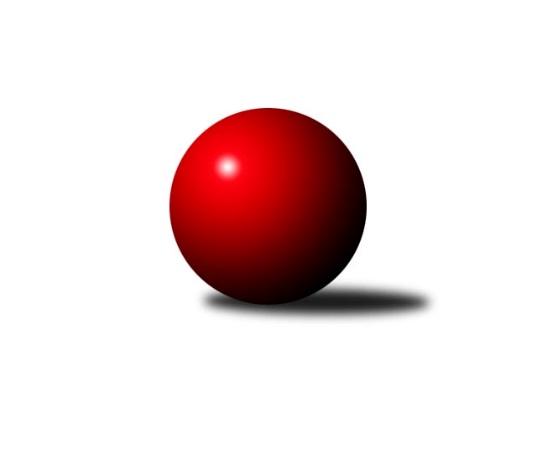 Č.14Ročník 2017/2018	3.3.2018Nejlepšího výkonu v tomto kole: 3242 dosáhlo družstvo: SK Baník Ratiškovice2. KLZ B 2017/2018Výsledky 14. kolaSouhrnný přehled výsledků:TJ Sokol Luhačovice	- SK Baník Ratiškovice	2:6	3125:3242	7.5:16.5	3.3.KK Mor.Slávia Brno	- HKK Olomouc ˝B˝	4:4	3170:3187	12.0:12.0	3.3.TJ ČKD Blansko˝B˝	- KK Vyškov	2:6	3110:3183	11.0:13.0	3.3.KK Zábřeh	- TJ Sokol Husovice	2:6	3122:3194	9.5:14.5	3.3.Tabulka družstev:	1.	KK Zábřeh	12	10	0	2	71.5 : 24.5 	164.0 : 124.0 	 3186	20	2.	TJ Sokol Husovice	13	8	1	4	61.0 : 43.0 	177.0 : 135.0 	 3189	17	3.	SK Baník Ratiškovice	12	6	2	4	49.0 : 47.0 	145.5 : 142.5 	 3156	14	4.	KK PSJ Jihlava	11	6	1	4	47.5 : 40.5 	143.0 : 121.0 	 3149	13	5.	HKK Olomouc ˝B˝	13	6	1	6	44.0 : 60.0 	139.0 : 173.0 	 3073	13	6.	KK Vyškov	12	5	2	5	48.0 : 48.0 	144.0 : 144.0 	 3108	12	7.	KK Mor.Slávia Brno	13	4	2	7	47.0 : 57.0 	150.5 : 161.5 	 3116	10	8.	TJ Sokol Luhačovice	12	3	0	9	37.0 : 59.0 	128.0 : 160.0 	 3115	6	9.	TJ ČKD Blansko˝B˝	12	2	1	9	35.0 : 61.0 	129.0 : 159.0 	 3075	5Podrobné výsledky kola:	 TJ Sokol Luhačovice	3125	2:6	3242	SK Baník Ratiškovice	Andrea Katriňáková	132 	 127 	 113 	120	492 	 0:4 	 542 	 133	129 	 144	136	Jana Mačudová	Šárka Nováková	123 	 142 	 145 	114	524 	 0.5:3.5 	 572 	 143	150 	 145	134	Martina Šupálková	Zdenka Svobodová	125 	 127 	 136 	135	523 	 0:4 	 585 	 153	146 	 146	140	Monika Niklová	Ludmila Pančochová	124 	 142 	 126 	126	518 	 2:2 	 523 	 121	141 	 129	132	Kristýna Košuličová	Hana Konečná	114 	 143 	 118 	136	511 	 2:2 	 506 	 131	131 	 124	120	Hana Beranová	Hana Krajíčková	146 	 144 	 145 	122	557 	 3:1 	 514 	 125	120 	 131	138	Dana Tomančákovározhodčí: Nejlepší výkon utkání: 585 - Monika Niklová	 KK Mor.Slávia Brno	3170	4:4	3187	HKK Olomouc ˝B˝	Monika Rusňáková	122 	 121 	 122 	116	481 	 0:4 	 570 	 135	124 	 162	149	Hana Malíšková	Lenka Kričinská	159 	 110 	 116 	127	512 	 2:2 	 497 	 131	125 	 122	119	Denisa Hamplová	Veronika Štáblová	131 	 143 	 121 	140	535 	 4:0 	 474 	 117	137 	 112	108	Šárka Tögelová	Ilona Olšáková	133 	 160 	 134 	148	575 	 2:2 	 545 	 137	129 	 144	135	Kateřina Bajerová	Martina Dosedlová	162 	 132 	 157 	135	586 	 4:0 	 520 	 142	129 	 118	131	Lenka Pouchlá	Marika Celbrova	114 	 130 	 115 	122	481 	 0:4 	 581 	 139	137 	 141	164	Jaroslava Havranovározhodčí: Nejlepší výkon utkání: 586 - Martina Dosedlová	 TJ ČKD Blansko˝B˝	3110	2:6	3183	KK Vyškov	Naděžda Musilová	133 	 151 	 127 	145	556 	 4:0 	 466 	 107	127 	 111	121	Elena Fürstenová	Ivana Hrouzová	155 	 134 	 141 	138	568 	 2:2 	 566 	 161	120 	 154	131	Simona Koreňová	Eliška Petrů	91 	 122 	 149 	121	483 	 1:3 	 551 	 134	149 	 144	124	Pavla Fialová	Zita Řehůřková	121 	 108 	 138 	124	491 	 1:3 	 542 	 133	138 	 127	144	Michaela Kouřilová	Šárka Palková	121 	 125 	 145 	137	528 	 2:2 	 540 	 149	130 	 128	133	Jana Vejmolová	Natálie Součková	114 	 121 	 119 	130	484 	 1:3 	 518 	 120	149 	 121	128	Monika Anderovározhodčí: Nejlepší výkon utkání: 568 - Ivana Hrouzová	 KK Zábřeh	3122	2:6	3194	TJ Sokol Husovice	Olga Ollingerová	111 	 117 	 119 	151	498 	 1:3 	 567 	 137	151 	 138	141	Markéta Gabrhelová	Kamila Chládková	120 	 130 	 150 	127	527 	 1:3 	 548 	 138	136 	 140	134	Ivana Pitronová	Dana Wiedermannová	130 	 129 	 135 	146	540 	 3:1 	 490 	 128	136 	 107	119	Katrin Valuchová	Marcela Balvínová	126 	 134 	 120 	120	500 	 0:4 	 546 	 138	138 	 138	132	Monika Wajsarová	Lenka Kubová	123 	 138 	 126 	140	527 	 3:1 	 515 	 120	134 	 139	122	Anna Mašláňová	Lenka Horňáková	144 	 126 	 144 	116	530 	 1.5:2.5 	 528 	 144	134 	 125	125	Lucie Kelpenčevovározhodčí: Nejlepší výkon utkání: 567 - Markéta GabrhelováPořadí jednotlivců:	jméno hráče	družstvo	celkem	plné	dorážka	chyby	poměr kuž.	Maximum	1.	Jana Braunová 	KK PSJ Jihlava	575.80	380.8	195.0	2.1	5/6	(618)	2.	Eliška Kubáčková 	TJ Sokol Husovice	561.42	362.9	198.5	3.0	6/8	(605)	3.	Jitka Killarová 	KK Zábřeh	556.75	367.4	189.4	2.4	7/7	(597)	4.	Jana Vejmolová 	KK Vyškov	552.50	374.8	177.7	3.0	7/7	(586)	5.	Romana Švubová 	KK Zábřeh	545.15	356.7	188.5	5.3	5/7	(594)	6.	Silvie Vaňková 	HKK Olomouc ˝B˝	544.47	358.8	185.7	2.6	5/7	(582)	7.	Monika Wajsarová 	TJ Sokol Husovice	540.83	368.3	172.5	4.5	6/8	(552)	8.	Lenka Horňáková 	KK Zábřeh	540.67	358.5	182.1	5.2	7/7	(571)	9.	Monika Niklová 	SK Baník Ratiškovice	540.46	369.0	171.5	7.4	7/7	(585)	10.	Eva Rosendorfská 	KK PSJ Jihlava	539.93	363.8	176.1	4.2	6/6	(583)	11.	Soňa Daňková 	TJ ČKD Blansko˝B˝	536.54	357.3	179.3	2.3	6/7	(584)	12.	Lucie Kelpenčevová 	TJ Sokol Husovice	535.58	354.5	181.1	4.4	8/8	(582)	13.	Lenka Menšíková 	TJ Sokol Luhačovice	535.33	358.0	177.3	6.3	6/7	(558)	14.	Anna Mašláňová 	TJ Sokol Husovice	534.74	365.0	169.8	3.5	7/8	(568)	15.	Markéta Gabrhelová 	TJ Sokol Husovice	533.19	364.4	168.8	7.0	8/8	(567)	16.	Martina Šupálková 	SK Baník Ratiškovice	532.11	362.4	169.7	6.4	6/7	(572)	17.	Kristýna Košuličová 	SK Baník Ratiškovice	532.02	358.3	173.8	6.4	7/7	(574)	18.	Kamila Chládková 	KK Zábřeh	531.97	370.9	161.1	6.0	6/7	(561)	19.	Šárka Nováková 	TJ Sokol Luhačovice	531.63	351.1	180.6	5.5	6/7	(568)	20.	Romana Sedlářová 	KK Mor.Slávia Brno	528.68	361.9	166.8	4.8	7/8	(569)	21.	Lenka Wognitschová 	KK Vyškov	526.78	362.6	164.2	6.6	6/7	(563)	22.	Lenka Pouchlá 	HKK Olomouc ˝B˝	525.36	355.2	170.2	4.7	6/7	(569)	23.	Ludmila Pančochová 	TJ Sokol Luhačovice	524.57	367.1	157.5	8.9	7/7	(572)	24.	Dana Wiedermannová 	KK Zábřeh	524.33	356.8	167.5	6.9	7/7	(573)	25.	Dana Tomančáková 	SK Baník Ratiškovice	524.31	355.3	169.0	7.8	7/7	(574)	26.	Hana Beranová 	SK Baník Ratiškovice	524.17	362.5	161.7	5.7	7/7	(548)	27.	Pavlína Březinová 	KK Mor.Slávia Brno	524.00	358.6	165.4	6.9	8/8	(563)	28.	Martina Dosedlová 	KK Mor.Slávia Brno	522.43	348.3	174.1	6.9	8/8	(586)	29.	Karolína Derahová 	KK PSJ Jihlava	521.88	353.8	168.1	6.4	4/6	(551)	30.	Monika Anderová 	KK Vyškov	521.77	350.7	171.1	8.9	5/7	(570)	31.	Šárka Palková 	TJ ČKD Blansko˝B˝	521.46	356.8	164.6	7.5	6/7	(563)	32.	Lenka Kričinská 	KK Mor.Slávia Brno	521.25	357.7	163.6	6.3	8/8	(570)	33.	Naděžda Musilová 	TJ ČKD Blansko˝B˝	521.14	357.3	163.9	6.4	7/7	(566)	34.	Hana Malíšková 	HKK Olomouc ˝B˝	519.39	351.1	168.3	7.2	7/7	(570)	35.	Martina Melcherová 	KK PSJ Jihlava	519.08	352.2	166.9	6.7	4/6	(551)	36.	Pavla Fialová 	KK Vyškov	517.05	356.2	160.8	6.5	7/7	(567)	37.	Jaroslava Havranová 	HKK Olomouc ˝B˝	516.35	353.7	162.6	5.4	7/7	(581)	38.	Eliška Petrů 	TJ ČKD Blansko˝B˝	515.67	350.2	165.5	8.8	5/7	(542)	39.	Hana Krajíčková 	TJ Sokol Luhačovice	513.47	353.1	160.4	7.0	6/7	(557)	40.	Zdenka Svobodová 	TJ Sokol Luhačovice	512.20	353.7	158.5	7.6	6/7	(567)	41.	Dana Musilová 	TJ ČKD Blansko˝B˝	510.13	348.3	161.8	7.4	6/7	(557)	42.	Lenka Kubová 	KK Zábřeh	509.83	353.6	156.2	7.6	7/7	(566)	43.	Šárka Vacková 	KK PSJ Jihlava	509.75	353.3	156.5	8.7	5/6	(554)	44.	Simona Matulová 	KK PSJ Jihlava	502.83	357.7	145.2	10.3	4/6	(534)	45.	Ivana Hrouzová 	TJ ČKD Blansko˝B˝	491.44	345.9	145.6	9.4	6/7	(568)	46.	Elena Fürstenová 	KK Vyškov	491.17	343.8	147.3	10.3	6/7	(526)	47.	Denisa Hamplová 	HKK Olomouc ˝B˝	490.57	340.2	150.3	9.7	7/7	(512)	48.	Šárka Tögelová 	HKK Olomouc ˝B˝	486.04	335.5	150.5	10.9	6/7	(549)	49.	Tereza Vidlářová 	KK Vyškov	482.27	330.8	151.5	10.3	5/7	(510)		Simona Koreňová 	KK Vyškov	533.33	360.7	172.7	2.7	3/7	(566)		Šárka Dvořáková 	KK PSJ Jihlava	532.47	356.3	176.2	5.7	3/6	(573)		Ivana Pitronová 	TJ Sokol Husovice	532.04	360.4	171.6	6.6	5/8	(554)		Monika Rusňáková 	KK Mor.Slávia Brno	530.92	359.8	171.1	5.0	3/8	(585)		Veronika Štáblová 	KK Mor.Slávia Brno	526.17	356.1	170.1	3.6	4/8	(564)		Michaela Žáčková 	KK PSJ Jihlava	521.67	363.3	158.3	11.3	3/6	(529)		Natálie Součková 	TJ ČKD Blansko˝B˝	521.00	350.8	170.3	10.0	2/7	(546)		Kateřina Bajerová 	HKK Olomouc ˝B˝	520.63	353.4	167.2	8.2	4/7	(545)		Jitka Žáčková 	KK Mor.Slávia Brno	520.08	350.5	169.6	6.0	4/8	(539)		Petra Dočkalová 	KK PSJ Jihlava	520.00	357.3	162.7	4.5	2/6	(531)		Michaela Kouřilová 	KK Vyškov	519.17	361.7	157.5	8.5	4/7	(542)		Marie Chmelíková 	HKK Olomouc ˝B˝	517.25	349.0	168.3	9.0	1/7	(526)		Marketa Nepejchalová 	TJ Sokol Husovice	515.00	357.0	158.0	10.0	2/8	(539)		Hana Konečná 	TJ Sokol Luhačovice	514.92	348.9	166.0	8.8	4/7	(553)		Jana Macková 	SK Baník Ratiškovice	514.38	354.1	160.3	8.0	4/7	(570)		Ilona Olšáková 	KK Mor.Slávia Brno	512.72	353.1	159.6	9.4	5/8	(575)		Katrin Valuchová 	TJ Sokol Husovice	512.00	342.8	169.3	7.8	4/8	(541)		Monika Hubíková 	TJ Sokol Luhačovice	509.75	356.9	152.9	7.8	4/7	(537)		Andrea Katriňáková 	TJ Sokol Luhačovice	508.93	358.9	150.1	10.2	3/7	(574)		Jana Mačudová 	SK Baník Ratiškovice	508.67	357.7	151.0	6.0	3/7	(542)		Lenka Kalová  st.	TJ ČKD Blansko˝B˝	503.00	346.2	156.8	7.0	2/7	(527)		Marcela Balvínová 	KK Zábřeh	502.00	361.0	141.0	9.0	2/7	(504)		Olga Ollingerová 	KK Zábřeh	499.33	336.9	162.4	8.9	3/7	(534)		Sára Zálešáková 	SK Baník Ratiškovice	495.00	343.0	152.0	4.0	1/7	(495)		Marika Celbrova 	KK Mor.Slávia Brno	493.75	350.5	143.3	9.3	2/8	(522)		Helena Konečná 	TJ Sokol Luhačovice	488.00	329.0	159.0	10.0	1/7	(488)		Eliška Fialová 	SK Baník Ratiškovice	487.00	356.0	131.0	11.0	1/7	(487)		Zita Řehůřková 	TJ ČKD Blansko˝B˝	485.67	339.7	146.0	15.3	3/7	(514)		Tereza Hykšová 	SK Baník Ratiškovice	481.00	333.0	148.0	14.0	1/7	(481)		Irena Partlová 	KK PSJ Jihlava	479.00	340.0	139.0	14.0	1/6	(479)		Jana Nytrová 	KK Vyškov	478.00	323.0	155.0	10.0	1/7	(478)		Radka Šindelářová 	KK Mor.Slávia Brno	475.50	345.0	130.5	10.5	2/8	(495)		Radana Krausová 	KK PSJ Jihlava	472.00	340.0	132.0	16.0	1/6	(472)		Ivana Pešková 	KK Mor.Slávia Brno	454.00	336.0	118.0	15.0	1/8	(454)		Lenka Idrová 	KK Mor.Slávia Brno	440.00	309.0	131.0	19.0	1/8	(440)Sportovně technické informace:Starty náhradníků:registrační číslo	jméno a příjmení 	datum startu 	družstvo	číslo startu25519	Simona Koreňová	03.03.2018	KK Vyškov	3x6545	Olga Ollingerová	03.03.2018	KK Zábřeh	3x22418	Kristýna Košuličová	03.03.2018	SK Baník Ratiškovice	4x24549	Marika Celbrová	03.03.2018	KK Mor.Slávia Brno	3x6542	Marcela Balvínová	03.03.2018	KK Zábřeh	2x13523	Veronika Semmler	03.03.2018	KK Mor.Slávia Brno	8x
Hráči dopsaní na soupisku:registrační číslo	jméno a příjmení 	datum startu 	družstvo	Program dalšího kola:15. kolo10.3.2018	so	9:00	KK PSJ Jihlava - TJ ČKD Blansko˝B˝	10.3.2018	so	10:00	TJ Sokol Luhačovice - KK Vyškov (předehrávka z 16. kola)	10.3.2018	so	11:00	TJ Sokol Husovice - KK Mor.Slávia Brno	10.3.2018	so	11:00	KK Mor.Slávia Brno - KK Zábřeh (předehrávka z 16. kola)	10.3.2018	so	12:45	TJ ČKD Blansko˝B˝ - HKK Olomouc ˝B˝ (předehrávka z 16. kola)	10.3.2018	so	13:30	KK Vyškov - SK Baník Ratiškovice	10.3.2018	so	14:00	SK Baník Ratiškovice - KK PSJ Jihlava (předehrávka z 16. kola)	10.3.2018	so	15:30	KK Zábřeh - TJ Sokol Luhačovice	11.3.2018	ne	14:00	KK Zábřeh - KK PSJ Jihlava (dohrávka z 12. kola)	Nejlepší šestka kola - absolutněNejlepší šestka kola - absolutněNejlepší šestka kola - absolutněNejlepší šestka kola - absolutněNejlepší šestka kola - dle průměru kuželenNejlepší šestka kola - dle průměru kuželenNejlepší šestka kola - dle průměru kuželenNejlepší šestka kola - dle průměru kuželenNejlepší šestka kola - dle průměru kuželenPočetJménoNázev týmuVýkonPočetJménoNázev týmuPrůměr (%)Výkon2xMartina DosedlováMS Brno5862xMonika NiklováRatiškovice111.425852xMonika NiklováRatiškovice5852xMartina DosedlováMS Brno111.35862xJaroslava HavranováOlomouc B5812xJaroslava HavranováOlomouc B110.355811xIlona OlšákováMS Brno5751xIlona OlšákováMS Brno109.215752xMartina ŠupálkováRatiškovice5722xMartina ŠupálkováRatiškovice108.955721xHana MalíškováOlomouc B5701xHana MalíškováOlomouc B108.26570